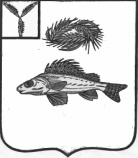 СОВЕТНОВОКРАСНЯНСКОГО МУНИЦИПАЛЬНОГО ОБРАЗОВАНИЯЕРШОВСКОГО  РАЙОНА САРАТОВСКОЙ ОБЛАСТИРЕШЕНИЕот  14.12.2018  года                                                                                            №  5-16О признании решения Совета Новокраснянского МО от 24.07.2009 г. № 19/45 утратившим силуВ соответствии с Федеральным законом от 25 декабря . № 273-ФЗ  «О противодействии коррупции», Уставом Новокраснянского муниципального образования, Совет Новокраснянского муниципального образования Ершовского района Саратовской области,РЕШИЛ:1.Признать утратившим силу решение № 19/45 от 24.07.2009 г. «О положении об организации и ведении гражданской обороны на территории Новокраснянского муниципального образования».2. Обнародовать настоящее решение в соответствии с установленным порядком и разместить на официальном сайте.Глава Новокраснянского МО                                               Е.Ю.Кузнецова